PHI THETA KAPPAHONOR SOCIETYALPHA NU SIGMA CHAPTERHorry-Georgetown Technical CollegeCHAPTER MEETINGTUESDAY 10/17/23START: 6:07pmEND: 7:18pmADVISORS: BETH, LEILA, PAULETTEOFFICERS: SHELL, TANYA, TRELLA, CARMENOTHER ATTENDANCE: 9ZOOM: 1NEW MEMBER ORIENTATIONREVIEW OF SLIDESQUESTIONS AND ANSWERSMeeting TimesOne meeting in November and December.Back to regular scheduling in January > every third Tuesday.Look for email invitations.We are child friendly.Worth it to participate even if you graduate in 6 months.What kind of community service?We are always looking for ideas and will do a vote.Birds of PreyHelp for KidsBeach Sweep Backpack BuddiesFood Pantry Donations5 Star ChapterCHAPTER MEETINGSERVICEBirds of Prey 11/4See Tanya for Sign up Link1 signupCan bring family/friends over 16 years old.Period Project 11/3You may pack, donate, or pack and donate.9am 11/3 on Conway Campus, Bldg 300, Room 110Lauren.Davis@hgtc.edu > RSVP here by 10/23.If you would like to donate, needs are: Ultra Thin Pads sizes 1-3, Overnight Pads, size 4, Tampons regular size, Hygiene Wipes (individually wrapped).Drop off at Lauren Davis’s office (1100C, 233).Waccamaw Youth Center Collection (new)There are currently 231 children in Horry and Georgetown counties in Foster Care, and 3,622 children in Foster Care statewide. A third of the children in Foster Care in our area are between the ages of 13-17 years old. The Waccamaw Youth Center is a local, private, non-profit agency committed to providing comprehensive residential services for boys aged 12-21 in DSS’s care. The boys in their care remain in the community (go to local schools and attend outings at various places) while receiving the long-term therapeutic services they need. The staff at the Center provides continuous opportunities for the youth to develop positive self-esteem, academic/vocational abilities, and the life skills necessary to become productive, contributing members of society.List of items to donate or cash donations.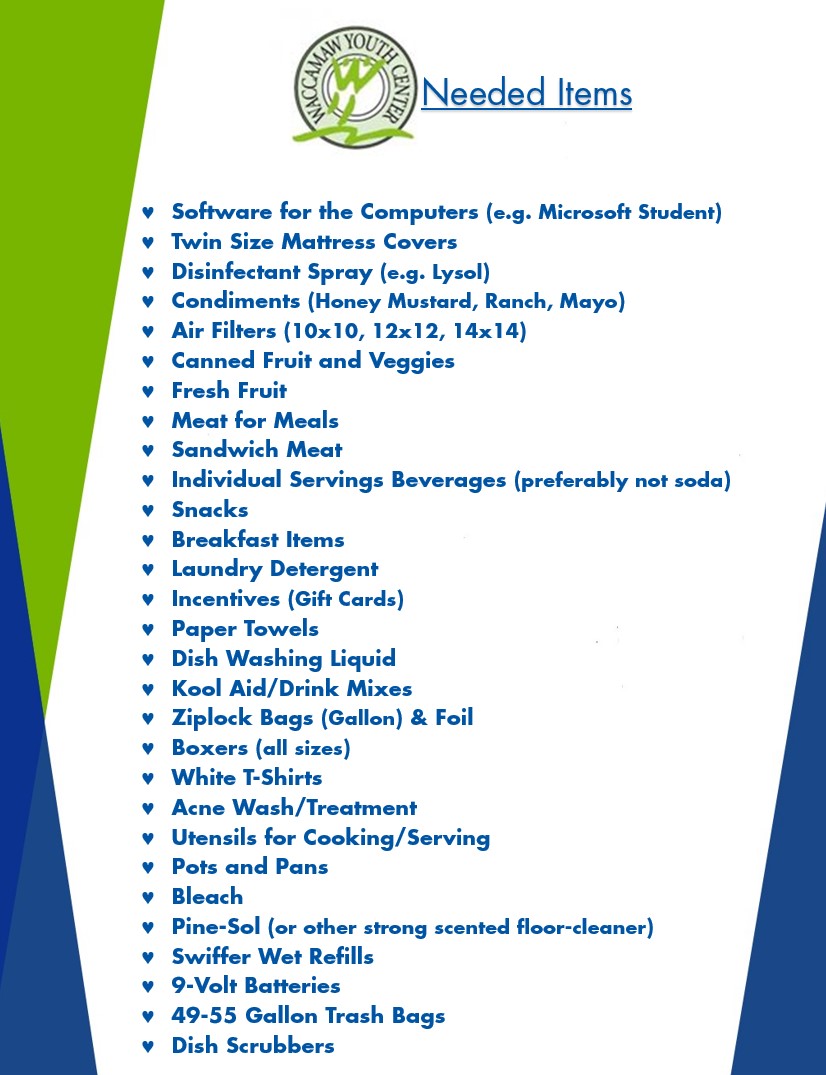 Do we want to participate? Optional.Vote: Majority YesIf yes, we can have people bring stuff at next meeting?Bring to induction ceremony? 11/13Vote: Majority YesPlease ask your friends and family that will be watching you get inducted to bring items for this to the induction ceremony.OptionalNEXT CHAPTER MEETING 11/28Bring donations for Waccamaw YouthInvitation will be sent via emailINDUCTION 11/13Advisor will send details.Members requested to arrive at 6pm for rehearsal.Ceremony starts at 7pm.Wear black and white.REGIONAL PROJECTHidden ConditionsSuicide Awareness Board displays in library was created by PTK.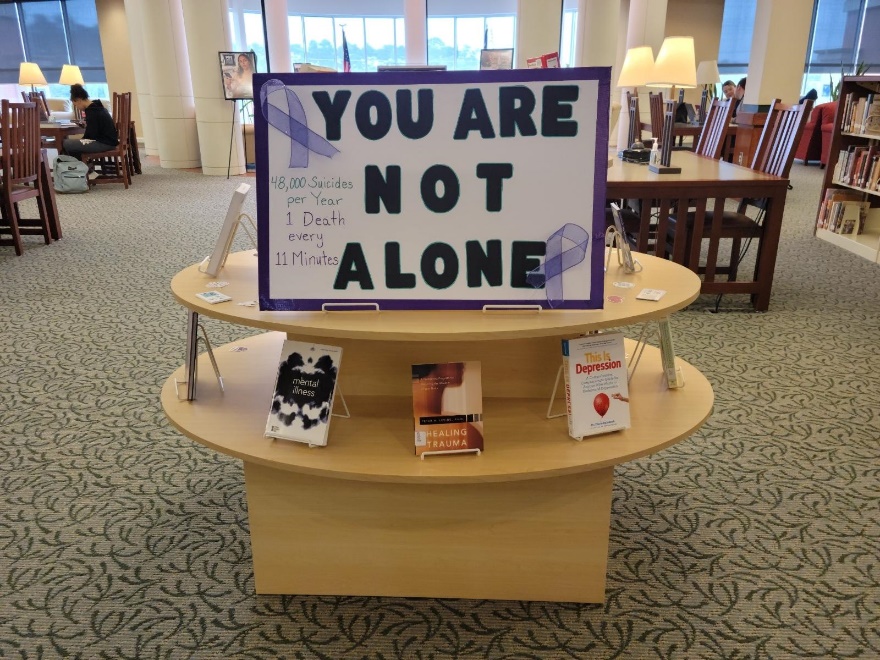 Please let your family know there is help available (suicide hotline)SCRAPBOOKThis year’s theme: Magic of PlayWe welcome your help in putting it together.ASK AN OFFICERIf you have any questions at all that you think we can answer, please don’t hesitate.Introduction to Advisors too.HIA – Surfside Senior Center 10/20 at 8:30am Approximately 1 hour.Packed the goody bags for the Surfside Senior Center.Puzzle book, socks, hand sanitizer, lip balmWrote out charade cards for event.Tallest tower competition with spaghetti and marshmallows.Random object box.If you are attending, please bring a random item for the boxElectronic Bingo Board.Nintendo Switch.Karaoke Machine.Play with the seniors and ask qualitative questions.Write up will follow.There are approximately 3 people from meeting that have said they will go to event and help.